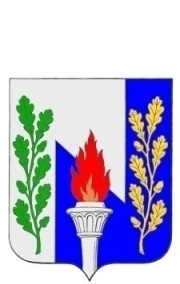 Тульская областьМуниципальное образование рабочий поселок ПервомайскийЩёкинского районаСОБРАНИЕ ДЕПУТАТОВ РЕШЕНИЕот «23» сентября  2019 г.                                                       №  92-432О внесении изменений в решение Собрания депутатов от 16.10.2017 № 51-194 «Об утверждении Положения о территориальном общественном самоуправлении в муниципальном образовании рабочий поселок Первомайский Щекинского района»   В соответствии с требованиями Федерального закона от 06.10.2003 № 131-ФЗ «Об общих принципах организации местного самоуправления в Российской Федерации» и Устава муниципального образования рабочий поселок Первомайский Щекинского района, Собрание депутатов муниципального образования рабочий поселок Первомайский  Щекинского района РЕШИЛО:1. Внести изменение в решение Собрания депутатов от 16.10.2017 № 51-194 «Об утверждении Положения о территориальном общественном самоуправлении в муниципальном образовании рабочий поселок Первомайский Щекинского района» следующие изменения:1.1. пункт 9.8. изложить в следующей редакции:«9.8. Глава администрации муниципального образования рабочий поселок Первомайский Щекинского района на основании решения комиссии издает постановление о материальном поощрении руководителей ТОС».  2. Опубликовать настоящее решение в информационном бюллетене «Первомайские вести» и разместить на официальном сайте муниципального образования рабочий поселок Первомайский Щекинского района.3. Решение вступает в силу со дня его официального опубликования.Глава МО р.п. ПервомайскийЩекинского района                                                      М.А. Хакимов